คณะวิทยาศาสตร์ มหาวิทยาลัยเกษตรศาสตร์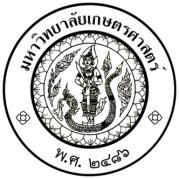 คำร้องขอลงทะเบียนเรียนเกิน Registration Over for a Regular Semesterเรียน………………………………………………………………………1	วันที่ ……………/…………………/………………
To               (อาจารย์ที่ปรึกษา/Advisor)	Date           DD/MM/YYYY           .	ข้าพเจ้า (นาย/นาง/นางสาว)…………………………………………………………………………………………………………………………...... ตัวบรรจง
	I, (Mr./Mrs./Ms.)                                                                                                                                  Print nameรหัสประจำตัวนิสิต                                                 ชั้นปีที่ ............ คณะ วิทยาศาสตร์ สาขา…………………………………………………
Student ID Number                                                      Year              Faculty of Science Major Fieldหมายเลขโทรศัพท์ …………………………… อีเมล ..……………………………….. Facebook …………………………………… LINE ID ………………………
Mobile Phone Number                     E-Mail Addressที่อยูปัจจุบัน Current address …………………………………………………………………………………………………………………………………………………………………….มีความประสงค์ขอลงทะเบียนเรียน ในภาค............ ปีการศึกษา.............. เป็นจำนวนทั้งหมด ........... หน่วยกิต เกรดเฉลี่ยสะสม .............
Request for registration in         semester     academic Year      for a total of                credits.  Current GPAXมีวิชาทั้งหมดที่ขอลงทะเบียนในภาคการศึกษานี้ ดังต่อไปนี้  All courses taking in this term as follow: ..............................................
............................................................................................................................................................................................................................
……………………………………………………………………………………………………………………………………………………………………………………………………............................................................................................................................................................................................................................
……………………………………………………………………………………………………………………………………………………………………………………………………
............................................................................................................................................................................................................................
เนื่องจาก Reasons ............................................................................................................................................................................................
……………………………………………………………………………………………………………………………………………………………………………………………………
……………………………………………………………………………………………………………………………………………………………………………………………………
จึงเรียนมาเพื่อโปรดพิจารณาอนุมัติ
For your consideration and approvalลงนาม / Signature ……………………………………………………………….** พร้อมแนบแบบฟอร์มขอเปลี่ยนแปลงการลงทะเบียนเรียน (KU3) และแบบฟอร์มใบตรวจสอบหลักสูตร มาพร้อมนี้ด้วย
    	เรียน	หัวหน้าภาควิชา..................................................................
	To	Head of Department

		…………………………………………………………………………………
		ลงนาม / Signature ……………………………………………	 ( .................................................... )
	อาจารย์ที่ปรึกษา / Advisor
	……………/…………………/………………	คำพิจารณาคณบดีคณะวิทยาศาสตร์ / Dean’s Decision
	    อนุมัติ     .Approved
	     ไม่อนุมัติ  Denied		ลงนาม / Signature ……………………………………………	(ผศ. สายใจ ชาญเศรษฐิกุล)
	รองคณบดีฝ่ายบริการการศึกษา
	ปฏิบัติหน้าที่แทนคณบดีคณะวิทยาศาสตร์
	……………/…………………/………………	เรียน	คณบดีคณะวิทยาศาสตร์
	To	Dean, Faculty of Science

		……………………………………………………………………………………….
		ลงนาม / Signature ……………………………………………	( .................................................... )
	ห้วหน้าภาควิชา / Head of Department
	……………/…………………/………………	เรียน	ผู้อำนวยการสำนักบริหารการศึกษา
	To	Director of the Office of Educational Administration
		เพื่อโปรดดำเนินการ To proceed as requested		ลงนาม / Signature ……………………………………………	( นางบงกช วัดเมือง )
	หัวหน้างานบริการการศึกษา
	Head of the Education Service Division	 ……………/…………………/………………